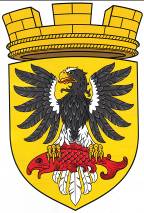 МУНИЦИПАЛЬНОЕ ОБРАЗОВАНИЕ«ЕЛИЗОВСКОЕ ГОРОДСКОЕ ПОСЕЛЕНИЕ»Собрание депутатов Елизовского городского поселенияТРЕТИЙ СОЗЫВ, ПЯТЬДЕСЯТ ПЕРВАЯ СЕССИЯ РЕШЕНИЕ № 857г. Елизово            				 			  «22» июня 2021 года	Рассмотрев проект муниципального нормативного правового акта «О внесении изменения в муниципальный нормативный правовой акт «Положение о порядке владения, пользования и распоряжения имуществом, находящимся в собственности Елизовского городского поселения» от 10.02.2017 № 19 – НПА»,внесенный Врио Главы администрации Елизовского городского поселения, руководствуясь Федеральным законом от 06.10.2003 № 131-ФЗ «Об общих принципах организации местного самоуправления в Российской Федерации»,Федеральным законом от 21.12.2001 № 178-ФЗ «О приватизации государственного и муниципального имущества», Уставом Елизовского городского поселения Елизовского муниципального района в Камчатском крае, Собрание депутатов Елизовского городского поселенияРЕШИЛО:1.	Принять муниципальный нормативный правовой акт «О внесении изменения в муниципальный нормативный правовой акт «Положение о порядке владения, пользования и распоряжения имуществом, находящимся в собственности Елизовского городского поселения» от 10.02.2017 № 19 – НПА»Направить муниципальный нормативный правовой акт «О внесении изменения в муниципальный нормативный правовой акт «Положение о порядке владения, пользования и распоряжения имуществом, находящимся в собственности Елизовского городского поселения» от 10.02.2017 № 19 – НПА» Главе Елизовского городского поселения для подписания и обнародования.Глава Елизовского городского поселения -председатель Собрания депутатовЕлизовского городского поселения                                                   Е.И. РябцеваЕЛИЗОВСКИЙ МУНИЦИПАЛЬНЫЙ РАЙОН«ЕЛИЗОВСКОЕ ГОРОДСКОЕ ПОСЕЛЕНИЕ»Муниципальный нормативный правовой акт«О внесении изменения в муниципальный нормативный правовой акт «Положение о порядке владения, пользования и распоряжения имуществом, находящимся в собственности Елизовского городского поселения» от 10.02.2017 № 19 – НПА»Принят Решением Собрания депутатов Елизовского городского поселения№857 от «22» июня 2021 годаСтатья 1.Внести изменение в муниципальный нормативный правовой акт«Положение о порядке владения, пользования и распоряжения имуществом, находящимся в собственности Елизовского городского поселения» от 10.02.2017 № 19 – НПА, принятый Решением Собрания депутатов Елизовского городского поселения от 09 февраля 2017 года № 111, статью 18 главы 3 дополнить абзацем следующего содержания:«Учет муниципального жилищного фонда осуществляется в зависимости от целей использования по видам жилищного фонда.».Статья 2.Настоящий нормативный правовой акт вступает в силу после его официального опубликования (обнародования).Глава Елизовского городского поселения                       Е.И. Рябцева№ 249-НПА		«22»июня 2021 года.О внесении изменения в муниципальный нормативный правовой акт «Положение о порядке владения, пользования и распоряжения имуществом, находящимся в собственности Елизовского городского поселения» от 10.02.2017 № 19 – НПА